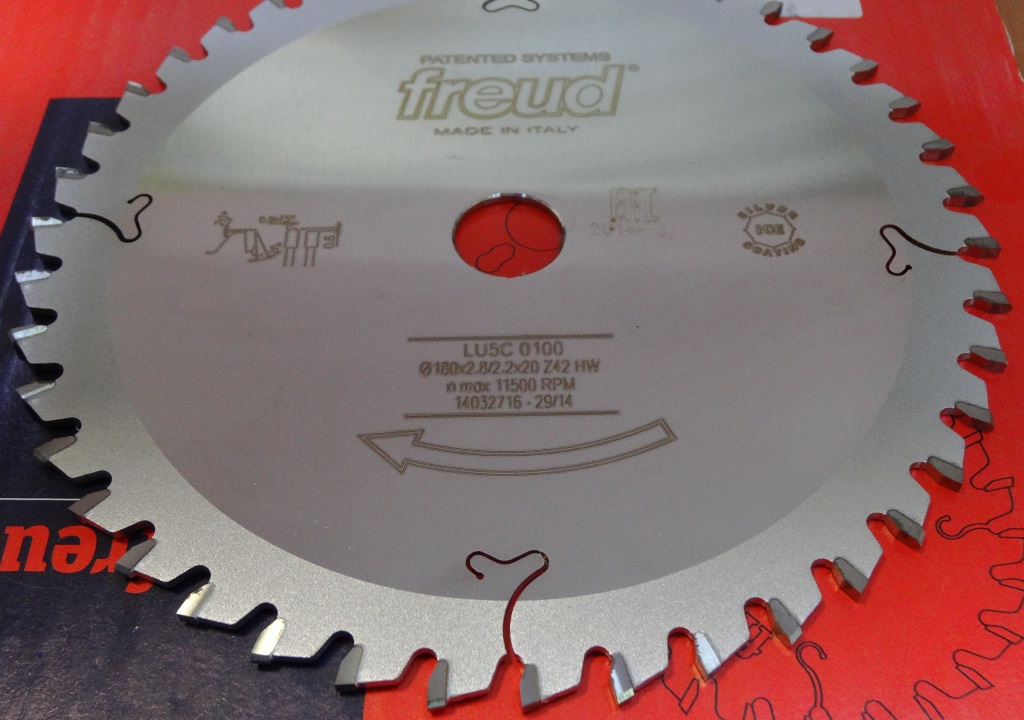 Код из 1САртикулНаименование/ Бренд/ПоставщикГабариты,Д*Ш*ВммМасса,грМатериалМесто установки/НазначениеF0044583LU5C 0100Пила дисковая 180*2,8/2,2*20 z42 HW Freud180*2,8/2,2*20 z42500металлФорматно-раскроечные станки/центры/ раскрой различных материаловF0044583LU5C 0100180*2,8/2,2*20 z42500металлФорматно-раскроечные станки/центры/ раскрой различных материаловF0044583LU5C 0100FREUD   (Италия)180*2,8/2,2*20 z42500металлФорматно-раскроечные станки/центры/ раскрой различных материалов